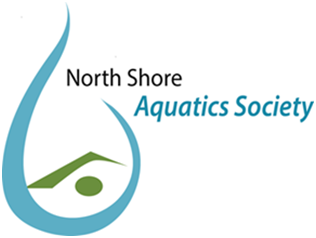 Payment should be made to:  North Shore Aquatics Society	          	Mail address: 4025 Mt Seymour Parkway, North Vancouver, BC.  V7G 1Z8Donations:    $5            $10            $20  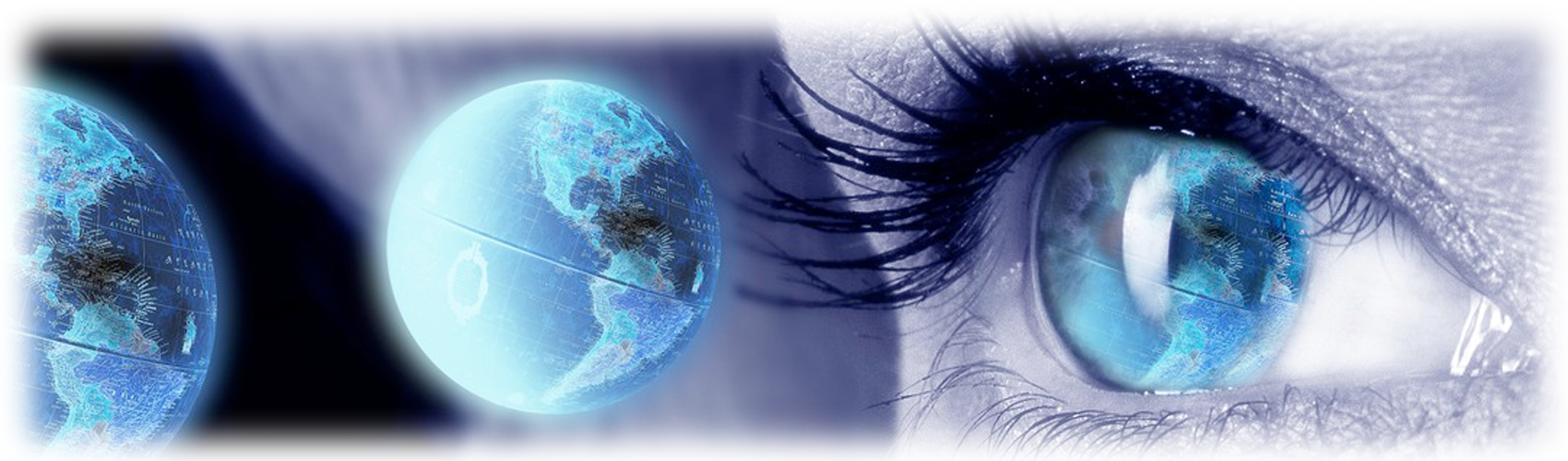 